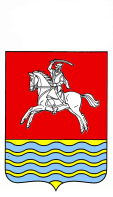 АДМИНИСТРАЦИЯ КУМЫЛЖЕНСКОГО МУНИЦИПАЛЬНОГО РАЙОНА ВОЛГОГРАДСКОЙ ОБЛАСТИПОСТАНОВЛЕНИЕот         05.10.2016              г.    №   662     . О проведении публичных слушаний по проекту внесения изменений в Правила землепользования и застройки Суляевского  сельского поселения Кумылженского муниципального района Волгоградской области В соответствии со статьей  30,31,33   Градостроительного кодекса Российской Федерации   от 29.12.2004  N 190-ФЗ  (ред. от  03.07.2016г),  ст. 14 Федерального  закона от 06.10.2003 г  № 131-ФЗ «Об общих принципах организации местного самоуправления   в Российской Федерации»,    ст.5 Устава Кумылженского муниципального района постановляю:     1. Для обсуждения проекта внесения изменений в  Правила землепользования и застройки   Суляевского  сельского поселения   Кумылженского муниципального  района Волгоградской области    назначить    публичные слушания на 13 декабря 2016 года.                2. Для жителей х. Ендовский, х. Гришинский, х. Покручинский  публичные слушания  провести     в   10.00 часов в  здании    Покручинского филиала МКОУ Суляевская СШ по адресу: Волгоградская обл.,  Кумылженский р-н, х.Покручинский, ул. Центральная, 9.	     3. Для жителей х. Суляевский, х. Жуковский, х.Тюринский, х.Аверинский, х. Лисинский   публичные слушания  провести     в   11.00 часов в  здании    Суляевского  ДК  по адресу:  Волгоградская обл.,  Кумылженский р-н, х. Суляевский, ул. Мира,9.                    4. Для жителей х. Ярской, х. Крапцовский, х.Лялинский  публичные слушания  провести     в   12.00 часов в  здании    Ярского   ДК  по адресу: Волгоградская обл.,  Кумылженский р-н, х. Ярской-1й, ул. Центральная, 4б.5. Уполномочить районную  комиссию  по подготовке проектов правил землепользования и застройки  муниципальных образований Кумылженского муниципального района организовать и  провести публичные слушания по вышеуказанному вопросу.                        6. Проект внесения изменений в  Правила землепользования и застройки Суляевского  сельского         поселения           Кумылженского    муниципального  района Волгоградской      области  опубликовать в районной газете «Победа», разместить  в МКУК «Кумылженская  межпоселенческая      центральная библиотека  им.   Ю.В. Сергеева»,   МКУК «Суляевский ЦК и БО» в   Покручинской, Суляевской и Ярской-1й  сельских библиотеках ,     а также  на официальном сайте      Кумылженского муниципального района в сети Интернет.                      7.  Настоящее постановление   опубликовать в районной газете «Победа» и   разместить    на сайте Кумылженского муниципального района в сети Интернет.                     8.   Контроль за исполнением настоящего постановления  оставляю за собой.И.о. главы Кумылженского муниципального  района                                                                 С.В. ГорбовНачальник правового отдела                                                          И.И.Якубова